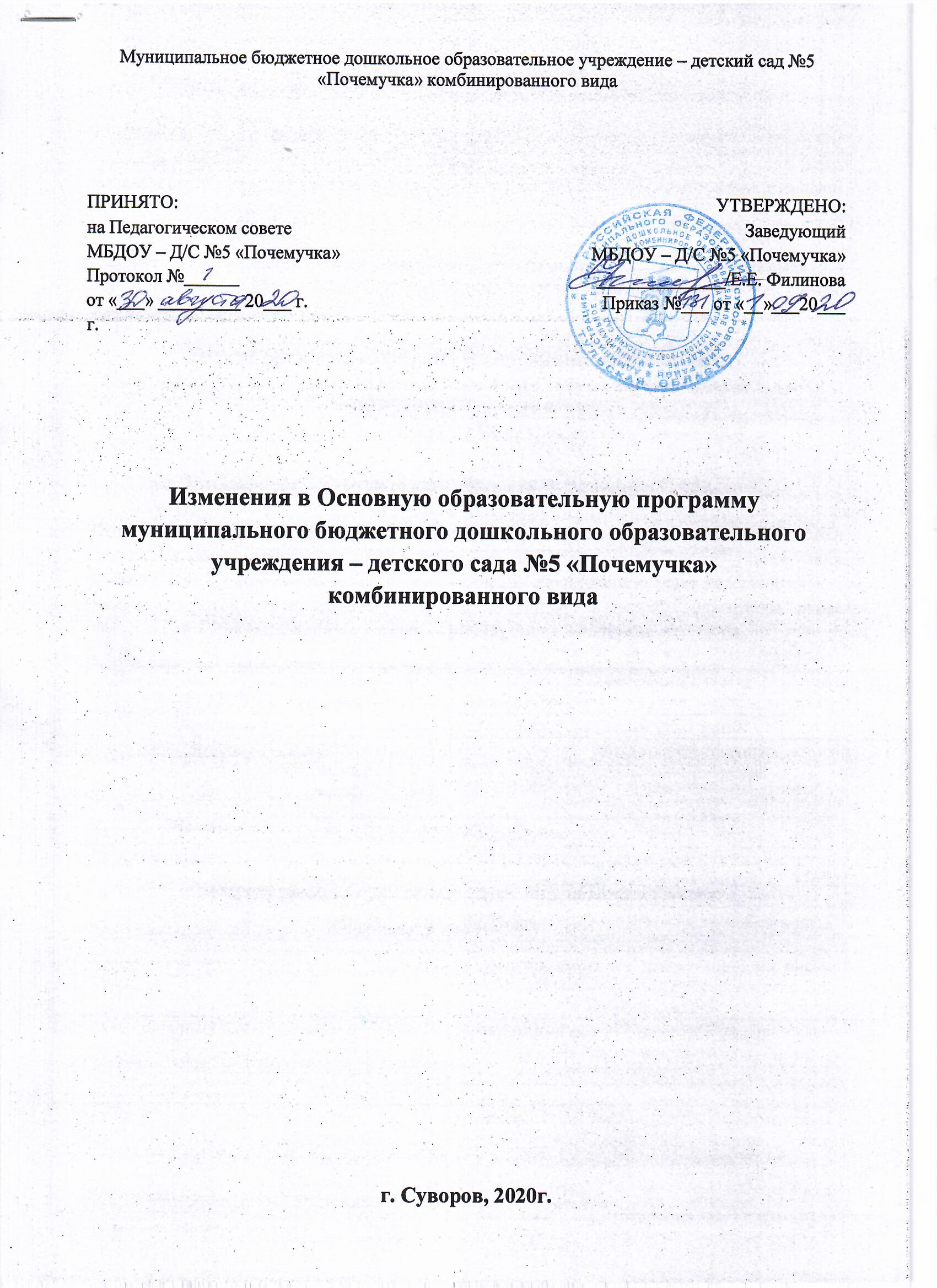 Внести в Основную образовательную программу дошкольного образования муниципального дошкольного образовательного учреждения - детского сада № 5 «Почемучка» комбинированного вида следующие изменения: Пункт 3.4. Материально-техническое обеспечение программы Раздела 3. «ОРГАНИЗАЦИОННЫЙ РАЗДЕЛ» «Перечень учебно-методического обеспечения Программы» изложить в следующей редакции: ПЕРЕЧЕНЬ ПЕЧАТНЫХ И ЭЛЕКТРОННЫХ ИНФОРМАЦИОННЫХ И ОБРАЗОВАТЕЛЬНЫХ РЕСУРСОВ МУНИЦИПАЛЬНОГО БЮДЖЕТНОГО ДОШКОЛЬНОГО ОБРАЗОВАТЕЛЬНОГО УЧРЕЖДЕНИЯ – ДЕТСКОГО САДА №5 «ПОЧЕМУЧКА» КОМБИНИРОВАННОГО ВИДАПеречень электронных образовательных ресурсовВ разделе представлены порталы и сайты федерального и регионального органов управления образованием. Эти ресурсы содержат официальную информацию, нормативные документы текущего года и архивы прошлых лет: приказы, распоряжения, инструктивные письма, рекомендации, новости. Здесь же представлены отчёты о проведении текущих мероприятий, планы, федеральные целевые программы, конкурсы и гранты. В каталоге приведены наиболее информативные ресурсы, которые хорошо спроектированы и содержат ссылки на другие ресурсы WWW. КАТАЛОГИ БИБЛИОТЕК. ЭЛЕКТРОННЫЕ БИБЛИОТЕКИРаздел представляет порталы и сайты, содержащие огромную информацию о писателях и поэтах, собрание сочинений различных авторов, предназначенных для просмотра в электронном виде. Здесь и классика, и современная литература. Раздел содержит перечень детских сетевых библиотек. С помощью различных библиотек можно быстро найти необходимую книгу. ЭНЦИКЛОПЕДИИ,  СЛОВАРИ,  СПРАВОЧНИКИСАЙТЫ ДЕТСКИХ ПИСАТЕЛЕЙ (ПОЭТОВ)ЭЛЕКТРОННЫЕ ПЕРИОДИЧЕСКИЕ ИЗДАНИЯ ДЛЯ ДЕТЕЙ И ВОСПИТАТЕЛЯ ДОШКОЛЬНОГО ОБРАЗОВАТЕЛЬНОГО УЧРЕЖДЕНИЯВИРТУАЛЬНЫЕ ДЕТСКИЕ ЖУРНАЛЫ Печатные образовательные ресурсы Комплексная образовательная программа дошкольного образования «Детство» / Т.И. Бабаева, А.Г. Гогоберидзе, О.В. Солнцева и др. — СПб.: ООО «Издательство «Детство- Пресс», 2019г.- 352 с.Рецензия от 26 июня 2019 г. ФГБОУ ВО МГППУСсылка на официальный источникhttps://firo.ranepa.ru/files/docs/do/navigator_obraz_programm/detstvo.pdf Комплексная образовательная программа для детей раннего возраста «Первые шаги» / Е.О.Смирнова, Л.Н.Галигузова, С.Ю.Мещерякова. - 3 – издание. - М.: ООО «Русское слово - учебник», 2019. – 168с. – (ФГОС дошкольного образования).Адрес ресурсаНазвание ресурсаАннотацияАннотацияОфициальные ресурсы системы образования Российской ФедерацииОфициальные ресурсы системы образования Российской ФедерацииОфициальные ресурсы системы образования Российской ФедерацииОфициальные ресурсы системы образования Российской Федерацииhttp://www.mon.gov.ruМинистерства образования и науки Российской ФедерацииМинистерства образования и науки Российской ФедерацииОфициальный ресурс Министерства образования и науки Российской Федерации.http://www.edu.ruФедеральный портал "Российское образование"Федеральный портал "Российское образование"Каталог Интернет-ресурсов. Для выпускников школ и абитуриентов: нормативные документы, ЕГЭ, вузы, рейтинги, тестирование, профориентация. Правовая БД "Гарант": законодательные и нормативные акты. Электронный архив распорядительных документов: приказы и информационные письма Минобрнауки России, Рособразования, Рособрнадзора.https://education.tularegion.ru/Министерство образования Тульской областиМинистерство образования Тульской областиОфициальный ресурс Министерства образования Тульской областиhttp://www.firo.ru/Министерства образования и науки РоссийскойФедерацииФедеральное государственное автономное учреждение «Федеральный институт развития образования»Министерства образования и науки РоссийскойФедерацииФедеральное государственное автономное учреждение «Федеральный институт развития образования»Официальный ресурс Министерства образования и науки Российской Федерации.Список  электронных образовательных ресурсов для родителей и обучающихся (воспитанников)Список  электронных образовательных ресурсов для родителей и обучающихся (воспитанников)Список  электронных образовательных ресурсов для родителей и обучающихся (воспитанников)Список  электронных образовательных ресурсов для родителей и обучающихся (воспитанников)http://www.1umka.ru«Умка - детский развивающий сайт»«Умка - детский развивающий сайт»На сайте Вы можете посмотреть как развлекательные, так обучающие детские мультфильмы, скачать сборники, а так же прослушать и скачать плюсовки и минусовки детских песен, раскрасить вместе с вашими детьми онлайн раскраски, выбрать понравившиеся вам сценарии праздников, прослушать детские сказки и еще многое другое!http://www.detkiuch.ru«Обучалки и развивалки для детей»«Обучалки и развивалки для детей»Здесь вы найдете статьи о детях, обучающие и развивающие программы для малышей и школьников, которые можно скачать бесплатно, а ребенок непременно захочет посмотреть детское обучающее видео, мультфильмы, сказки и книги, игры для развития, раскраски, картинки, песенки караоке и многое другое.http://www.baby-news.net«Baby news»«Baby news»Огромное количество развивающих материалов для детей. Сайт будет интересен и родителям и детям.http://www.zonar.info«Оригами - Мир своими руками»«Оригами - Мир своими руками»Сайт посвящён древнему искусствускладывания фигурок из бумаги. Здесь вы найдете схемы и видео с пояснениями складывания оригами.http://packpacku.com«Раскраски»«Раскраски»Детские раскраски, раскраски онлайн, раскраски из цифр, картинки из цифр, детские лабиринты, умелые ручки, развивающие детские онлайн игры, бесплатные онлайн игры для мальчиков и девочек и многое другое для Вашего ребёнка.www.solnet.ee/Детский портал "СОЛНЫШКО"Детский портал "СОЛНЫШКО"Интернет - журнал, посвящённый детскому творчеству: викторины, песни ( минус, тексты), конкурсы, игры и много ещё интересного.http://razigrushki.ru«РазИгрушки»«РазИгрушки»Для детей и их родителей, которые заботятся о гармоничном развитии и воспитании своих детей.http://bukashka.org«Букашка»,«Букашка»,Уроки рисования и музыки, развивающие игры, детские флеш игры и раскраски, потешки, колыбельные, тесты, скороговорки и потешки.http://teramult.org.ua/"Старые мультфильмы""Старые мультфильмы"Всеми любимые советские и зарубежные детские мультики можно скачать бесплатно без регистрации на нашем сайте. Кроме мультиков у нас вы найдете множество...http://teremoc.ru/Детский портал "Теремок"Детский портал "Теремок"Летские игры, раскраски онлайн, английский для детей, таблица умножения. В Теремке множество развивающих игр для детей.http://pochemu4ka.ru/Детский портал "Почемучка"Детский портал "Почемучка"Сайт для детей и их родителейhttp://internetenok.narod.ru/Детский портал "Интернетёнок"Детский портал "Интернетёнок"Конкурсы. Галерея рисунков. Мультики. Комиксы. Интерактивные загадки. Кроссворды онлайн. Сканворды online. Игры. Детский сайт. Библиотека сказок. Поделки и рисунки детей. Детям. Моему ребёнку.Список  электронных образовательных ресурсов для педагоговСписок  электронных образовательных ресурсов для педагоговСписок  электронных образовательных ресурсов для педагоговСписок  электронных образовательных ресурсов для педагоговhttp://nsportal.ruСоциальная сеть  работников образованияСоциальная сеть  работников образованияВозможность создать свой персональный мини-сайт. Зарегистрированные пользователи могут создавать сайты образовательных учреждений, где можно рассказать о своей работе, добавлять новости и объявления, создавать обсуждения и фотоальбомы.Можно создать блог - интернет-дневник, где автор публикует свои размышления о важных для автора событиях или темах. Читатели могут комментировать и обсуждать эти статьи, высказывать свои мысли.Создаются группы по интересам (сообщества) - основа социальных сетей, создаются для тесного общения на общие темы. Это хорошая возможность построить свой круг общения.http://www.det-sad.com/sovremenni_det_sad"Современный детский сад""Современный детский сад"Упорядочивает и тематически систематизирует информационную среду, обеспечивающую качественное развитие дошкольного образования. Общие сведения об издании, состав редакционной группы, сведения о подписке, архив с содержаниями номеров, контактные данные.http://www.detskiysad.ruДетский сад. Ру.Детский сад. Ру.Статьи, конспекты, консультации и для воспитателей и для родителей, масса полезной информации для самообразования педагогов.http://doshkolnik.ru"Воспитатель ДОУ""Воспитатель ДОУ"Ценнейший опыт лучших ДОУ; четкая структура, построенная в логике дня воспитателя и ребенка (утро, день, вечер, ночь); не только проверенные временем и новейшие методические рекомендации, разработки игр, занятий и т.д., но и материалы, посвященные развитию личности воспитателя и ребенка.http://vospitatel.resobr.ru/Журнал "Справочник старшего воспитателя"Журнал "Справочник старшего воспитателя"Справочник старшего воспитателя дошкольного учреждения. Первый журнал по организации воспитательно-образовательной работы в ДОУ.http://www.gallery-projects.comЖурнал "Детский сад будущего"Журнал "Детский сад будущего"Журнал включает:опыт педагогов, педагогических коллективов и управленцев дошкольных образовательных учреждений по реализации творческих проектов;набор готовых проектов по взаимодействию с детьми, их семьями, с сотрудниками и различными партнёрами ДОУ;разъяснение теоретических основ проектного обучения и воспитания с позиций практиков.http://doshkolnik.ruЖурнал "Воспитатель ДОУ"Журнал "Воспитатель ДОУ"это принципиально новый журнал для ВОСПИТАТЕЛЕЙ ДОУ;ценнейший опыт лучших ДОУ;четкая структура, построенная в логике дня воспитателя и ребенка (утро, день, вечер, ночь);не только проверенные временем и новейшие методические рекомендации, разработки игр, занятий и т.д., но и материалы, посвященные развитию личности воспитателя и ребенка.http://www.det-sad.com/sovremenni_det_sadЖурнал "Современный детский сад"Журнал "Современный детский сад"упорядочивает и тематически систематизирует информационную среду, обеспечивающую качественное развитие дошкольного образования. Общие сведения об издании, состав редакционной группы, сведения о подписке, архив с содержаниями номеров, контактные данные.http://www.menobr.ru/products/7/Журнал «Справочник руководителя дошкольного учреждения»Журнал «Справочник руководителя дошкольного учреждения»авторитетное и наиболее полное издание по вопросам административно-хозяйственной деятельности дошкольного образовательного учреждения. Все материалы подбираются с учетом годовой циклограммы деятельности образовательного учреждения. Журнал предлагает готовые решения актуальных административно-хозяйственных задач по управлению ДОУ, финансированию, особенностям бюджетного учета, делопроизводству, кадровой работе, организации питания, охране труда.http://www.obruch.ru/Журнал «Обруч»Журнал «Обруч»иллюстрированный научно-популярный журнал для руководителей всех уровней, методистов, воспитателей детских садов, учителей начальной школы и родителей. В нем публикуются разнообразные теоретические, методические, практические материалы, опыт работы дошкольных учреждений. Большое внимание уделяется вопросам психологии, методики воспитания и обучения, созданию развивающей среды.http://detsad-journal.narod.ru/Журнал «Детский сад от А до Я»Журнал «Детский сад от А до Я»научно-методический журнал для педагогов, родителей и всех тех, кто неравнодушен к миру детства. На страницах журнала обсуждаются актуальные проблемы современного дошкольного образования и перспективы развития отрасли, освещается опыт инновационной деятельности детских образовательных учреждений и профильных учебных заведений, результаты научных исследований, публикуются конспекты занятий и игр, сценарии досугов и праздников, консультации управленцев, врачей, гигиенистов, психологов.http://sdo-journal.ru/Журнал «Современное дошкольное образование: теория и практика»Журнал «Современное дошкольное образование: теория и практика»наиболее интересные и перспективные достижения науки в области дошкольного воспитания, в доступной форме раскрыты возможности их применения как для специалистов, так и для родителей. Особый акцент придан практической работе с детьми. Рассказывается о наиболее оригинальных занятиях и играх, книгах и игрушках, которые помогут сделать жизнь ребенка и взрослого более насыщенной и увлекательной. http://detsad-kitty.ru/Детский сад.Детский сад.Это сайт для детей и взрослых, для малышей и их родителей, для дошкольников и воспитателей детских садов. Имеются и конспекты занятий, сценарии праздников, статьи для родителей, аудиозаписи, художественная литература.http://www.doshvozrast.ru/Воспитание детей дошкольного возраста в детском саду и семье.Воспитание детей дошкольного возраста в детском саду и семье.Здесь методическая работа, оздоровительная работа, игровая деятельность, работа с родителями, проведение праздников, конспекты занятий.http://www.moi-detsad.ruВсё для детского садаВсё для детского садаСайт работников дошкольного образования. Методические разработки, консультации и для воспитателей, и для родителей, дидактические игры, основы безопасности и т. д.http://www.detskiymir.net/rating.php Детский мир. Каталог детских ресурсов. Все сайты детской тематики. http://lukoshko.net/ «Лукошко сказок». Детская электронная библиотека - народные и авторские сказки, стихи и рассказы для детей. http://dedushka.net/ Детская сетевая библиотека. Каталоги по возрасту, по авторам. Полезные ссылки: Сайты для родителей; Электронные архивы. http://potomy.ru/ «Потому.ру - Детская энциклопедия. Вместе познаём мир». Более 2500 ответов на самые разные вопросы. Ежедневно на сайте появляются более десятка новых ответов от квалифицированных педагогов - учителей школ и воспитателей детских садов. Зарегистрировавшись, любой посетитель сайта, может задать свой вопрос. Учителя или воспитатели могут БЕСПЛАТНО размещать на сайте свои статьи. https://ru.wikipedia.org/wiki «Википедия»: свободная многоязычная энциклопедия. http://andersen.com.ua/ Все сказки Андерсена. http://s-marshak.ru/ «Недописанная страница - Самуил Маршак». Сайт о жизни и творчестве Самуила Яковлевича Маршака. Все произведения для детей, письма, фотографии и звуковые файлы, которые, дополняя литературное наследие автора, помогут лучше узнать и полюбить Маршака-поэта, переводчика http://www.bazhov.ru/ Павел Петрович Бажов. Биография писателя, написанная дочерью - Ариадной Павловной Бажовой; фотоальбом. Сказы. Ссылки: uralring.eunnet.net/bazhov - Бажовских сказов 	дивные места; www.skazka.com.ru/article/bagov/bagov.html -сказы Бажова.bazhov.ural.ru - сайт литературной премии Павла Бажова. http://www.chukfamily.ru/ «Отдав искусству жизнь без сдачи...» Сайт о Корнее и Лидии Чуковских. Биографии. Все художественные произведения. Статьи, воспоминания, эссе, интервью. http://www.museum.ru/ Каталог музеев. Возможен поиск музеев по автору или произведению любого автора. http://dob.1september.ru/ Журнал «Дошкольное образование» www.detgazeta «Детская газета». Новое весёлое электронное издание для детей от 6 до 10 лет. Сказки, головоломки, викторины, лабиринты, рассказы о животных, кулинарные рецепты, адреса друзей. http://www.kindereducation.com/ «Дошколёнок». Журнал для умных деток и их родителей. Обучение и развлечение дошколят. Развитие речи, забавная математика, детская психология, уроки изобразительного искусства, игры и конкурсы, (от 4-х лет). http://www.krokha.ru/#/ «Мой Кроха и Я». Одно из самых популярных в России изданий для родителей, воспитателей. Журнал содержит массу интересных советов и ответы на конкретные вопросы http://read-ka.cofe.ru/ «Почитай-ка». Красочный иллюстрированный журнал для самых маленьких детей, существующий только в Интернете. Сказки, стихи, головоломки, курьезы, необычности, рассказы, загадки, факты из жизни ученых, великие сказочники. Конкурс юных поэтов и писателей. (Аудитория – дети от 4-х лет.) http://www.solnet.ee/sol/ «Солнышко». Развлекательно-познавательный детский журнал, существующий только в Интернете (в виртуальном виде). Печатной версии не было и пока нет. Игротека, сценарии праздников, фотогалерея «Мое солнышко», сказки, зоопарк, журнал (раскраски, стихи, песенки, загадки, юмор, кроссворды, ребусы и многое другое). На его страницах можно прочитать сказки, рассказы о захватывающих приключениях и загадочных открытиях. Получить уроки хороших манер, ответы на детские вопросы (рубрика «Почемучка»), советы Поварешкина (как приготовить несложные блюда, когда рядом нет родителей). «Полиглотик» (изучение иностранных языков в раннем возрасте). Архивные материалы, отсортированные по рубрикам и по номерам. (Аудитория – дети от 4-х лет.) № п/пОбразовательная областьУчебно-методическое обеспечение1Физическое развитиеОбразовательная область "Физическое развитие". Учебно - методическое пособие/Т.С.Грядкина, н.ред. А.Г. Гогоберидзе. - СПб.: ООО "Издательство Детство пресс", 2017. - 144 с. (Методический комплект программы "Детство"). Методические материала к Комплексной образовательной программе для детей раннего возраста «Первые шаги» / ФИЗИЧЕСКОЕ РАЗВИТИЕ ДЕТЕЙ. С.Ю.Мещерякова, Л.Н.Галигузова. – М.: ООО «Русское слово - учебник»,2019. – 40с. - (ФГОС дошкольного образования).Гаврилова В. В. "Занимательная физкультура для детей 4-7 лет. Планирование, конспекты занятий. ФГОС ДО" Издательство Учитель 2018г. 188сЛ.И.Мосягина. Целостная система физкультурно-оздоровительной работы с детьми раннего и младшего дошкольного возраста». - СПб. ООО «ИЗДАТЕЛЬСТВО «ДЕТСТВО – ПРЕСС», 2017г.Е.И. Подольская. Оздоровительная гимнастика игровые  комплексы, занятия, физические упражнения. Волгоград 2014.Н.В. Нищева. Подвижные и дидактические игры на прогулке. Санкт-Петербург Детство-Пресс 2014.М.Р. Литвинова. Подвижные игры и игровые упражнения для детей третьего года жизни. Линка - Пресс Москва 2014.Т.А. Ткаченко Развиваем мелкую моторику Москва Эксмо 2014.И.М. Сучкова, Е.А. Мартынова, Н.А.Давыдова. Физическое развитие детей 2-7 лет. Волгоград 2015.Анисимова М.С., Хабарова Т.В.. « Двигательная деятельность младшего и среднего дошкольного возраста». - СПб.: ООО "Издательство "Детство - Пресс"", 2015Л.А. Соколова Комплексы сюжетных утренних гимнастик для дошкольников. – СПб.: ООО «Изд. «Детство - Пресс», 2015. – 80с. Пензулаева Л.И. Физическая культура в детском саду.  Старшая группа. Конспекты занятий. – М.: Мозаика-Синтез, 2016.- 128 с.2Познавательное развитиеОбразовательная область "Познавательное развитие" (Методический комплект программы "Детство"): учебно - методическое пособие/З.А. Михайлова, М.Н. Полякова, Т.А. Ивченко, Т.А. Березина, О.Н. Никонова; ред. А.Г.Гогоберидзе - СПб.: ООО "Издательство Детство Пресс", 2016 - 304 с. Дыбина О. В. Неизведанное рядом: Занимательные опыты и эксперименты для дошкольников Издательство: Сфера, 2019 г.Методические материала к Комплексной образовательной программе для детей раннего возраста «Первые шаги» / ПОЗНАВАТЕЛЬНОЕ РАЗВИТИЕ ДЕТЕЙ. Е.О.Смирнова, С.Ю.Мещерякова, Т.В.Ермолова. - 3 – издание. - М.: ООО «Русское слово - учебник»,2019. – 96с. – (ФГОС дошкольного образования).Деркунская В. А. Проектная деятельность дошкольников. Учебно-методическое пособие. — СПб.: ДЕТСТВО-ПРЕСС, 2014. 236с. Комплексная образовательная программа дошкольного образования «Детство»Технология организации познавательной деятельности. Опорные конспекты. С 5 до 6 лет. ФГОС Ельцова О.М., Есикова Л.А., Морина Ф.М. Детство-Пресс: Библиотека программы "Детство" 2019Дучко А. Н., Баракова И. М., Бутылкина Л. Ю. "Познавательное развитие детей дошкольного возраста (3-7 лет). ФГОС Издательство: Детство-Пресс, 2017 г.Королева Л. "Познавательно-исследовательская деятельность в ДОУ. Тематические дни. ФГОС"Издательство: Детство-Пресс, 2020 г. 64с.Марудова Е. В. "Ознакомление дошкольников с окружающим миром. Экспериментирование. ФГОС" Издательство: Детство-Пресс, 2020 г. 128с.Тугушева Г. П., Чистякова А. Е. "Экспериментальная деятельность детей среднего и старшего дошкольного возраста. ФГОС" Детство-Пресс, 2015 г.128сНищева Н.В.: Организация опытно-экспериментальной работы в ДОУ. Тематическое и перспективное планир. работы.Вып.1 Издательство: Детство-Пресс, 2021 г. 240с.Куцакова Л.В. "Конструирование и художественный труд в детском саду. Программа и конспекты занятий. ФГОС ДО" Сфера, 2019 г. 240сКнязева О. Л., Маханева М.Д. "Приобщение детей к истокам русской народной культуры: Программа. Учебно-методическое пособие" Детство-Пресс, 2020 г. 304с.Авдеева Н. Н., Стеркина Р. Б., Князева О. Л. "Безопасность. Учебное пособие по основам безопасности жизнедеятельности детей. ФГОС"  Детство-Пресс, 2019 г. 144сГарнышева Т. П. "ОБЖ для дошкольников. Планирование работы, конспекты занятий, игры. ФГОС" Издательство: Детство-Пресс, 2020 г., 128сХабибуллина Е. Я. "Дорожная азбука в детском саду. Конспект занятий. ФГОС" Детство-Пресс, 2020 г.64с.Полынова В. К., Подопригорова С. П., Дмитренко З. С. "Основы безопасности жизнедеятельности детей дошкольного возраста. Планирование работы. Беседы. Игры" Детство-Пресс, 2021 г.240с.Петрова К.В. "Формирование безопасного поведения детей 5-7 лет на улицах и дорогах. Парциальная программа. ФГОС" Детство-Пресс, 2017 г. 64сВоронкевич О.А. "Добро пожаловать в экологию! Детские эклогические проекты. ФГОС" Издательство: Детство-Пресс, 2019 г. 176сВорнкевич О.А. "Дневник занимательных экспериментов для детей 6-7 лет. ФГОС" Детство-Пресс, 2020 г. 32сВоронкевич О.А. Добро пожаловать в экологию! Комплексно-тематическое планирование образовательной деятельности" Детство-Пресс, 2018 г. 112с.Воронкевич О.А. "Добро пожаловать в экологию! (+ CD). ФГОС" Детство-Пресс, 2019 г. 512сВетохина А.Я., Савельева О.В., Полынова В.К.  "Нравственно-патриотическое воспитание детей дошкольного возраста. Планирование и конспекты занятий" Детство-Пресс, 2020 г. 192сСертакова Н.М., Кулдашова Н.В. "Патриотическое воспитание детей 4-7 лет на основе проектно-исследовательской деятельности" Издательство Учитель, 2016г., 116с"Проектная деятельность старших дошкольников. Паспорт проекта, модели занятий, дидактические игры" Издательство Учитель, 2018г 214сКазинцева Е.А., Терпак Т.А. Формирование математических представлений. Конспекты занятий в старшей группе. ФГОС ДО" Издательство Учитель 2017г, 189сМихайлова З. А., Чеплашкина И. Н. Математика — это интересно. Игровые ситуации, диагностика освоенности математических представлений. СПб.: ДЕТСТВО-ПРЕСС, 2019.Нищева Н. В. Мир природы. Животные. Наглядно-дидактическое пособие. — СПб.: ДЕТСТВО-ПРЕСС, 2018.Нищева Н. В. Наш детский сад 1. Альбом. — СПб.: ДЕТСТВО-ПРЕСС, 2019.Нищева Н. В. Наш детский сад 2. Альбом. — СПб.: ДЕТСТВО-ПРЕСС, 2019.Нищева Н. В. Раз планета, два комета: наглядно-дидактическое пособие. — СПб.: ДЕТСТВО-ПРЕСС, 2018.Нищева Н. В. Живая природа. В мире животных: наглядно-дидактическое пособие. — СПб.: ДЕТСТВО-ПРЕСС, 2015.Нищева Н. В. Живая природа. В мире растений: наглядно-дидактическое пособие. — СПб.: ДЕТСТВО-ПРЕСС, 2015.Нищева Н. В. Кем быть? Альбом. — СПб.: ДЕТСТВО-ПРЕСС, 2019.Нищева Н. В. Мы едем, едем, едем... Виды транспорта. Предметные картинки. Игры. Конспекты занятий. — СПб.: ДЕТСТВО-ПРЕСС, 2016.Помораева И.А., Позина В.А. Формирование элементарных математических представлений. Старшая группа. – М.: Мозаика- Синтез, 2014 – 80сВинникова Г.И. Занятия с детьми 2-3 лет: Первые шаги в математику, развитие движений. - М.: ТЦ Сфера, 2016. - 128 с. - (Библиотека журнала «Воспитатель ДОУ»).Николаева С.Н. Парциальная программа «Юный эколог». Система работы в средней группе детского сада. – М.: Мозаика – Синтез, 2016.3Речевое развитиеСомкова О.Н. Образовательная область "Речевое развитие". Как работать по программе "Детство". Учебно - методическое пособие/Сомкова О.В.; ред. А.Г. Гогоберидзе.- СПб.: "Издательство Детство Пресс", 2016 - 160 с. (методический комплект программы "Детство") Нищева Н.В. Обучение грамоте детей дошкольного возраста. Парциальная программа. ФГОС" Издательство: Детство-Пресс, 2020 г.Ельцова О.М., Прокопьева Л.В. Реализация содержания образовательной области "Речевое развитие". Подготовительная гр. 6-7 л. ФГОСЕльцова О. М., Прокопьева Л.В., Ушакова Е. А. "Реализация содержания образовательной области "Речевое развитие". Старшая группа (5-6 лет). ФГОС" Детство-Пресс, 2020 г.Нищева Н.В. Обучение детей пересказу по опорным картинкам (5-7 лет). Выпуск 1. Детство-Пресс, 2021 г.Нищева Н.В. Рассказываем по сериям картинок (с 5 до 7 лет). Обучение творческому рассказыванию. Выпуск 2. ФГОС Детство-Пресс, 2020 г.Ельцова О. М. Сценарии образовательных ситуаций по ознакомлению дошкольников с детской литературой (с 5 до 6 лет) Издательство: Детство-Пресс, 2021 г.Епифанова О.В. "Развитие речи. Окружающий мир. Дидактический материал к занятиям со старшими дошкольниками. ФГОС ДО" Издательство Учитель, 2018г 218сНищева Н. В. Серии картинок для обучения дошкольников рассказыванию. Выпуск 1: альбом. — СПб.: ДЕТСТВО-ПРЕСС, 2019.Нищева Н. В. Серии картинок для обучения дошкольников рассказыванию. Выпуск 2: альбом. — СПб.: ДЕТСТВО-ПРЕСС, 2019.А.Н. Печерская Хрестоматия для детского сада. Младшая группа. М.: ООО «Русское слово – учебник», 2016. – 128с.А.Н. Печерская Хрестоматия для детского сада. Старшая группа. М.: ООО «Русское слово – учебник», 2016. – 328с.А.Н. Печерская Хрестоматия для детского сада. Средняя группа. М.: ООО «Русское слово – учебник», 2016. – 186с.А.Н. Печерская Хрестоматия для детского сада. Подготовительная группа. М.: ООО «Русское слово – учебник», 2017. – 472с.Винникова Г.И "Занятия с детьми 2-3 лет. Развитие речи, изобразительная деятельность, художественная литература". Занятия с детьми 2-3 лет: М.: ТЦ Сфера, 2015. - 128 с. - (Библиотека журнала «Воспитатель ДОУ»).Ушакова О.С. "Развитие речи детей 5-6 лет. Старшая группа. ФГОС ДО" ТЦ Сфера, 2020Ушакова О.С. Ознакомление дошкольников с литературой и развитие речи. ФГОС ДО"  ТЦ Сфера, 2019г 288сУшакова О.С. "Развитие речи детей 6-7 лет. Подготовительная группа. ФГОС ДО" ТЦ Сфера, 2020 336сУшакова О.С. "Развитие речи детей 4-5 лет. Средняя группа. ФГОС ДО" ТЦ Сфера, 2020 192сУшакова О.С. "Развитие речи детей 3-4 лет. Младшая группа. ФГОС ДО" ТЦ Сфера, 2020 224сЖурова Л.Е. Подготовка к обучению грамоте детей 5 - 7 лет: программа: методические рекомендации/ Л.Е. Журова. – 2-е изд., дораб. - Вентана - Граф, 2016. – 32с. –(Тропинки).4Социально-коммуникативное развитиеОбразовательная область "Социально - коммуникативное развитие" (Методический комплект программы "Детство"): учебно - методическое пособие/Т.И. Бабаева, Т.А. Березина, А.С. Римашевская; ред. А.Г. Гогоберидзе. - СПб.: ООО "Издательство Детство Пресс", 2016 - 384 с.Методические материала к Комплексной образовательной программе для детей раннего возраста «Первые шаги» / РАЗВИТИЕ ИГРОВОЙ ДЕЯТЕЛЬНОСТИ ДЕТЕЙ. Л.Н.Галигузова. – М.: ООО «Русское слово - учебник»,2019. – 56с. - (ФГОС дошкольного образования).Бабаева Т. И., Римашевская Л. С. Как развивать сотрудничество и взаимоотношения дошкольников в детском саду. Игровые ситуации, игры, этюды. — СПб.: ДЕТСТВО-ПРЕСС, 2015.Игра и дошкольник. Развитие детей старшего дошкольного возраста в игровой деятельности. Сборник / Науч. ред.: Т. И. Бабаева, З. А. Михайлова. — СПб.: ДЕТСТВО-ПРЕСС, 2019.Деркунская В. А., Харчевникова А. Н. Педагогическое сопровождение сюжетно-ролевых игр детей 4—5 лет. — М.: Центр Педагогического образования, 2014.Деркунская В. А., Рындина А. Г. Игровые приемы и коммуникационные игры для детей старшего дошкольного возраста. — М.: Центр Педагогического образования, 2015.Маханева М. Д., Рещикова С. В. "Игровые занятия с детьми от 1 до 3 лет. Методическое пособие для педагогов и родителей" Издательство: Сфера, 2019 г.Высокова Т. П. "Сенсомоторное развитие детей раннего возраста: программа, конспекты занятий. ФГОС ДО" Издательство Учитель, 2019г, 79с.Винникова Г.И. Занятия с детьми 2—3 лет: Социальное развитие, окружающий мир. - М.: ТЦ Сфера, 2015. - 128 с. - (Библиотека Воспитателя).О.Р. Меремьянина. Вместе с куклой я расту познавательно - игровые занятия с детьми 2-7 лет. Волгоград 2016.5Художественно-эстетическое развитиеАкулова О.В., Вербенец А.М., А.Г. Гогоберидзе, В.А. Деркунская Образовательная область "Художественно - эстетическое развитие". Методический комплект программы "Детство": учебно - методическое пособие/науч.ред. А.Г.Гогоберидзе. - СПб.: ООО "Издательство Детство Пресс", 2017 - 400 с. Гогоберидзе А. Г., Деркунская В. А. Детство с музыкой. Современные педагогические технологии музыкального воспитания и развития детей раннего и дошкольного возраста. — СПб.: ДЕТСТВО-ПРЕСС, 2019.Павлова О.В. "Изобразительная деятельность и художественный труд. Старшая группа: комплексные занятия. ФГОС ДО" Издательство Учитель, 2020,202сКонкевич С. В. Мир музыкальных образов. Слушаем музыку вместе с ребенком. Советы музыкальным руководителям (подготовительная группа): наглядно-дидактическое пособие. — СПб.: ДЕТСТВО-ПРЕСС, 2019.Курочкина Н. А. Знакомим с жанровой живописью: наглядно-дидактическое пособие. — СПб.: ДЕТСТВО-ПРЕСС, 2019.Курочкина Н. А. Знакомим со сказочно-былинной живописью: нагляднодидактическое пособие. — СПб.: ДЕТСТВО-ПРЕСС, 2019.Курочкина Н. А. Знакомим дошкольников с натюрмортом. Нагляднодидактическое пособие. — СПб.: ДЕТСТВО-ПРЕСС, 2019.Курочкина Н. А. Знакомим дошкольников с пейзажной живописью. Наглядно-дидактическое пособие. — СПб.: ДЕТСТВО-ПРЕСС, 2019.Курочкина Н. А. Знакомим дошкольников с портретной живописью. Наглядно-дидактическое пособие. — СПб.: ДЕТСТВО-ПРЕСС, 2019..А. Лыкова Конструирование в детском саду. Подготовительная группа.  ООО Издательский дом «Цветной мир» Москва, 2016г. 191сН.Н. Леонова Художественное творчество. Освоение содержания образовательной области по программе «Девство»: планирование, конспекты. Первая младшая группа – Волгоград: Учитель, 2016. – 169с.Н.Н. Леонова Художественное творчество. Освоение содержания образовательной области по программе «Девство»: планирование, конспекты. Подготовительная группа – Волгоград: Учитель, 2014. – 327с.Н.Н. Леонова Художественное творчество. Освоение содержания образовательной области по программе «Девство»: планирование, конспекты. 2 младшая группа – Волгоград: Учитель, 2016. – 177с.Н.Н. Леонова Художественное творчество. Освоение содержания образовательной области по программе «Девство»: планирование, конспекты. Старшая группа – Волгоград: Учитель, 2017. – 291с.Комарова Т.С. Изобразительная деятельность в детском саду. Старшая группа – М.: Мозаика- Синтез, 2015 – 128сКомарова Т.С. "Изобразительная деятельность в детском саду. Вторая младшая группа. ФГОС" Мозаика Синтез, 2014, 112с16.	Комарова Т.С. "Изобразительная деятельность в детском саду. Средняя группа. ФГОС" Мозаика Синтез, 2014, 96сИ. А. Лыкова. Изобразительная деятельность в детском саду. Ранний возраст  – М.:  Карапуз - дидактика:  Творческий центр «Сфера», 2016.Е.В. Полозова.  Продуктивная деятельность с детьми младшего возраста. Учебно-методическое пособие для  воспитателей и методистов. – ЧП Лакоценин С.С., Воронеж. – 2014.О.В. Павлова. Художественное творчество Комплексные занятия первая младшая группа. Волгоград 2015.И.М. Каплунова, И.А. Новоскольцева Программа по музыкальному воспитанию детей дошкольного возраста Издательство «Композитор. Санкт-Петербург», 2015г, 115с. И.М. Каплунова, И.А. Новоскольцева  Ясельки. Планирование и репертуар музыкальных занятий с аудиоприложением Издательство «Композитор. Санкт-Петербург», 2015г, 173с.И.М. Каплунова, И.А. Новоскольцева «Праздник каждый день. Конспекты музыкальных занятий с аудио приложением. Младшая группа. Издательство «Композитор. Санкт-Петербург», 2015г, 236с. И.М. Каплунова, И.А. Новоскольцева «Праздник каждый день. Конспекты музыкальных занятий с аудио приложением. Средняя группа. Издательство «Композитор. Санкт-Петербург», 2015г, 270с. И.М. Каплунова, И.А. Новоскольцева «Праздник каждый день. Конспекты музыкальных занятий с аудио приложением. Старшая группа. Издательство «Композитор. Санкт-Петербург», 2015г, 308с. И.М. Каплунова, И.А. Новоскольцева «Праздник каждый день. Конспекты музыкальных занятий с аудио приложением. Подготовительная группа. Издательство «Композитор. Санкт-Петербург», 2016г, 366с. И.М. Каплунова, И.А. Новоскольцева «Праздник каждый день. Дополнительный материал с конспектами музыкальных занятий с аудио приложением. Подготовительная группа. Издательство «Композитор. Санкт-Петербург», 2016г, 176с. И.М. Каплунова, И.А. Новоскольцева Этот удивительный ритм. Пособие для воспитателей и музыкальных руководителей детских дошкольных учреждений. Издательство «Композитор. Санкт-Петербург», 2016г, 74с.